Контрольная работа по теме «Многогранники»Вариант 1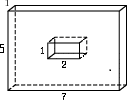 1.  Вычислите объём  и площадь поверхности многогранника.2.  Найдите расстояние между вершинами 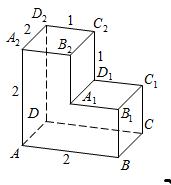 А и С2  многогранника, изображенного на рисунке. Все двугранные углы многогранника прямые.3. Стороны основания прямого параллелепипеда равны 3 и , угол между ними равен 60°. Большая диагональ параллелепипеда равна . Найдите боковое ребро параллелепипеда.4.  Боковое ребро правильной четырехугольной пирамиды, равное , образует с плоскостью основания угол 60°. Найдите площадь боковой поверхности пирамиды.5.  Постройте сечение куба АВС…D1 плоскостью, проходящей через вершину D1 и середины рёбер АВ и ВС.Контрольная работа по теме «Многогранники»Вариант 2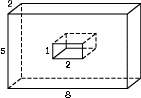 1.  Вычислите объём  и площадь поверхности многогранника.2.  Найдите расстояние между вершинами В1 и D2 многогранника, изображенного на рисунке. Все двугранные углы многогранника прямые.3.  Основанием прямого параллелепипеда служит ромб с диагоналями 6 и . Диагональ боковой грани равна √61 см. Определите большую диагональ параллелепипеда.4.   Высота боковой грани правильной четырехугольной пирамиды равна . Определите полную поверхность пирамиды, если боковая грань наклонена к плоскости основания под углом 60°.5.  Постройте сечение куба АВС…D1 плоскостью, проходящей через вершину С1 и середины рёбер АВ и АD.Контрольная работа по теме «Многогранники»Вариант 3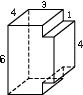 1.  Вычислите объём  и площадь поверхности многогранника.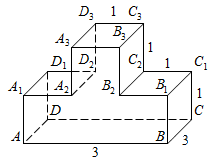 2.  Найдите квадрат расстояния между вершинами B2  и D3многогранника, изображенного на рисунке.   Все двугранные углы  прямые.3.  Сторона основания правильной четырехугольной пирамиды равна 8√2 дм, высота пирамиды — 15 дм. Вычислите длину бокового ребра.4.  Стороны основания прямого параллелепипеда равны  и , угол между ними — 120°. Меньшая диагональ параллелепипеда равна большей диагонали основания.   Вычислите:	а) длину высоты параллелепипеда; 		б) площадь большей боковой грани.5.  Постройте сечение куба АВС…D1 плоскостью, проходящей через  середины рёбер АD, АА1 и А1 В1.Контрольная работа по теме «Многогранники»Вариант 4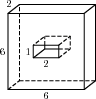 1.  Вычислите объём  и площадь поверхности многогранника.2.  Найдите квадрат расстояния между его вершинами  и . 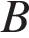 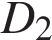 Все двугранные углы  многогранника прямые.3.  Основание прямой призмы — ромб. Диагонали призмы равны  и , высота  . 	Вычислите:  а) длину стороны основания; б) площадь основания призмы.4.  Высота правильной четырехугольной пирамиды равна 2√3 м. Угол между плоскостями боковой грани и основания равен 30°. Вычислите длину стороны основания пирамиды.5.  Постройте сечение куба АВС…D1 плоскостью, проходящей через  середины рёбер  А1D1,  АВ  и  ВС.Контрольная работа по теме «Многогранники»Вариант 5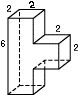 1.  Вычислите объём  и площадь поверхности многогранника.2.  Найдите квадрат расстояния между 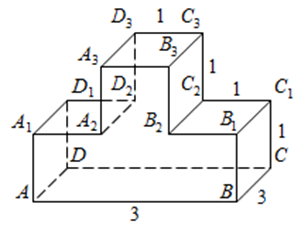 вершинами  и   многогранника, 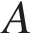 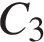 изображенного на рисунке. Все двугранные углы многогранника прямые.3.   Боковое ребро правильной четырехугольной пирамиды равно , оно наклонено к плоскости основания под углом 30°. Вычислите длину:а) высоты пирамиды; 	б) стороны основания пирамиды.4.  Основание прямой призмы — ромб со стороной  и острым углом 60°. Высота призмы равна . Вычислите площади диагональных сечений.5.  Постройте сечение куба АВС…D1 плоскостью, проходящей через вершину D1 и середины рёбер АВ и ВС.Контрольная работа по теме «Многогранники»Вариант 6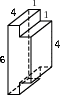 1.  Вычислите объём  и площадь   поверхности многогранника.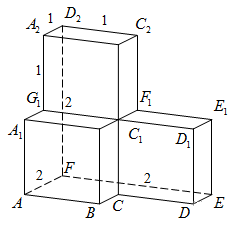 2.  Найдите квадрат расстояния между вершинами  и   многогранника, 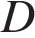 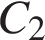 изображенного на рисунке. Все двугранные углы многогранника прямые.3.  Основание прямой призмы — ромб. Диагонали призмы равны  и , высота ее — . Вычислите:	а) длину стороны основания; 	б) площадь основания призмы.4.   Диагональ боковой грани правильной треугольной призмы равна 6 дм и наклонена к плоскости основания под углом 30°. Вычислите площади  основания призмы и её боковой грани.5.  Постройте сечение куба АВС…D1 плоскостью, проходящей через вершину С1 и середины рёбер АВ и АD.Контрольная работа по теме «Многогранники»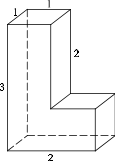 Вариант 71.  Вычислите объём  и площадь поверхности многогранника.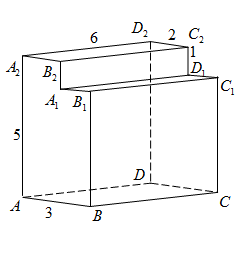 2.  Найдите квадрат расстояния между вершинами А и  В1 многогранника, изображенного на рисунке. Все двугранные углы многогранника прямые. 3.  Стороны основания прямоугольного параллелепипеда равны 10 см и . Его диагональ наклонена к основанию под углом 60°. Вычислите длину:  а) диагонали параллелепипеда; 	б) высоты параллелепипеда.4.  Высота правильной четырехугольной пирамиды равна 2√3 м. Угол между плоскостями боковой грани и основания равен 30°. Вычислите длину стороны основания пирамиды.5.  Постройте сечение куба АВС…D1 плоскостью, проходящей через  середины рёбер АD, АА1 и А1 В1.Контрольная работа по теме «Многогранники»Вариант 8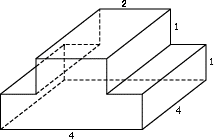 1.  Вычислите объём  и площадь поверхности многогранника.2.  Найдите квадрат расстояния между вершинами C и Е1 многогранника, изображенного на рисунке. Все двугранные углы многогранника прямые.3.  Сторона основания правильной четырехугольной пирамиды равна 8√2 дм, высота пирамиды - 15 дм. Вычислите длину бокового ребра.4.  Основание прямой призмы — ромб со стороной  и острым углом 60°. Высота призмы равна . Вычислите:	а) длины диагоналей призмы; 	б) площади диагональных сечений.5.  Постройте сечение куба АВС…D1 плоскостью, проходящей через  середины рёбер  А1D1,  АВ  и  ВС.Контрольная работа по теме «Многогранники»Вариант 91.  Вычислите объём  и площадь поверхности многогранника.2. Найдите  расстояние между вершинами D и D2 многогранника, изображенного на рисунке. Все двугранные углы многогранника прямые. 3.  Боковое ребро правильной четырехугольной пирамиды равно , оно наклонено к плоскости основания под углом 30°. Вычислите длину  стороны основания пирамиды.4.   Основание прямой призмы — ромб. Диагонали призмы равны  и , высота ее — 2 см. Вычислите: а) длину стороны основания;б) площадь основания призмы.5. Постройте сечение куба АВС…D1 плоскостью, проходящей через вершину D1 и середины рёбер АВ и ВС.Контрольная работа по теме «Многогранники»Вариант 10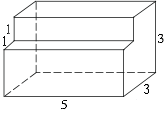 1.  Вычислите объём  и площадь    поверхности многогранника.2.  Найдите квадрат расстояния между вершинами B и D2 многогранника, изображенного на рисунке. Все двугранные углы многогранника прямые.3.  Высота правильной четырехугольной пирамиды равна 2√3 м. Угол между плоскостями боковой грани и основания равен 30°. Вычислите длину стороны основания пирамиды.4. Наибольшая диагональ правильной шестиугольной призмы равна 12 см, она наклонена к плоскости основания под углом 60°. Вычислите длину: 	а) высоты призмы; 		б) стороны основания призмы.5. Постройте сечение куба АВС…D1 плоскостью, проходящей через вершину С1 и середины рёбер АВ и АD.Контрольная работа по теме «Многогранники»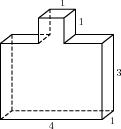 Вариант 111.  Вычислите объём  и площадь поверхности многогранника.2.  Найдите квадрат расстояния между вершинами B и D3 многогранника, изображенного на рисунке. Все двугранные углы многогранника прямые.3. Основание прямой призмы — ромб. Диагонали призмы равны  и , высота ее — . Вычислите:а) длину стороны основания 	б) площадь основания призмы.4.  Боковое ребро правильной четырехугольной пирамиды, равное , образует с плоскостью основания угол 60°. Найдите площадь боковой поверхности пирамиды.5.  Постройте сечение куба АВС…D1 плоскостью, проходящей через  середины рёбер АD, АА1 и А1 В1.Контрольная работа по теме «Многогранники»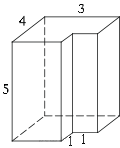 Вариант 121.  Вычислите объём  и площадь  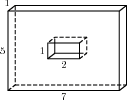 поверхности многогранника. 2.  Найдите квадрат расстояния между вершинами B и C2 многогранника, изображенного на рисунке. Все двугранные углы многогранника прямые.3.  Стороны основания прямого параллелепипеда равны  и , угол между ними — 120°. Меньшая диагональ параллелепипеда равна большей диагонали основания. Вычислите:а) длину высоты параллелепипеда;  б) площадь большей боковой грани.4. Высота боковой грани правильной четырехугольной пирамиды равна . Определите полную поверхность пирамиды, если боковая грань наклонена к плоскости основания под углом 60°.5.  Постройте сечение куба АВС…D1 плоскостью, проходящей через вершину D1 и середины рёбер АВ и ВС.Ответы123 а3 б4 а4 бВариант 133; 963√51-72√7-Вариант 276; 140310-300-Вариант 388; 1241117-2√68√6Вариант 468; 128144,53√3512-Вариант 532; 721755√69696√3Вариант 640; 8464,53√359√3Вариант 74; 18255226√312-Вариант 824; 60317-4√134√219696√3Вариант 933; 9635√6-4,53√35Вариант 1040; 761412-6√33Вариант 1113; 42174,53√3572√7-Вариант 1255; 92112√68√6300-